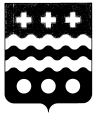 АДМИНИСТРАЦИЯ МОЛОКОВСКОГО муниципального округаТВЕРСКОЙ ОБЛАСТИПОСТАНОВЛЕНИЕВ соответствии Федеральным законом  от 27 июля 2010 г. № 210-ФЗ "Об организации предоставления государственных и муниципальных услуг", Федеральным законом от 6октября 2003 года №131 - ФЗ " Об общих принципах организации местного самоуправления в Российской Федерации", Администрация  Молоковского муниципального округа Тверской области п о с т а н о в л я е т:Внести  в Административный регламент по предоставлению муниципальной услуги «Предоставление информации о порядке предоставления жилищно - коммунальных услуг населению», утвержденный постановлением Администрации Молоковского муниципального округа Тверской области от 24.11.2022г № 327 (далее - Регламент) следующие  изменения:1.1.Нормы п.5.6.3 и п.5.6.4 исключить из текста Регламента 1.2. Изложить п. 5.3 Регламента в новой редакции:«5.3 Органы местного самоуправления и должностные лица, которым направлена жалоба.».1.3. Изложить п.5.4.3 Регламента в новой редакции:«5.4.3 Жалоба должна содержать:1) наименование органа, предоставляющего государственную услугу, органа, предоставляющего муниципальную услугу, должностного лица органа, предоставляющего государственную услугу, или органа, предоставляющего муниципальную услугу, либо государственного или муниципального служащего, многофункционального центра, его руководителя и (или) работника, организаций, предусмотренных частью 1.1 статьи 16 настоящего Федерального закона, их руководителей и (или) работников, решения и действия (бездействие) которых обжалуются;2) фамилию, имя, отчество (последнее - при наличии), сведения о месте жительства заявителя - физического лица либо наименование, сведения о месте нахождения заявителя - юридического лица, а также номер (номера) контактного телефона, адрес (адреса) электронной почты (при наличии) и почтовый адрес, по которым должен быть направлен ответ заявителю;3) сведения об обжалуемых решениях и действиях (бездействии) органа, предоставляющего государственную услугу, органа, предоставляющего муниципальную услугу, должностного лица органа, предоставляющего государственную услугу, или органа, предоставляющего муниципальную услугу, либо государственного или муниципального служащего, многофункционального центра, работника многофункционального центра, организаций, предусмотренных частью 1.1 статьи 16 настоящего Федерального закона, их работников;4) доводы, на основании которых заявитель не согласен с решением и действием (бездействием) органа, предоставляющего государственную услугу, органа, предоставляющего муниципальную услугу, должностного лица органа, предоставляющего государственную услугу, или органа, предоставляющего муниципальную услугу, либо государственного или муниципального служащего, многофункционального центра, работника многофункционального центра, организаций, предусмотренных частью 1.1 статьи 16 настоящего Федерального закона, их работников. Заявителем могут быть представлены документы (при наличии), подтверждающие доводы заявителя, либо их копии.».2. Контроль за исполнением настоящего постановления оставляю за собой.3. Настоящее постановление вступает в силу после его официального опубликования.26.12.2022 г.        пгт  Молоково            №  377-6О внесении изменений в Административный регламент по предоставлению муниципальной услуги «Предоставление информации о порядке предоставления жилищно - коммунальных услуг населению», утвержденный постановлением Администрации Молоковского муниципального округа Тверской области от 24.11.2022г № 327В соответствии Федеральным законом  от 27 июля 2010 г. № 210-ФЗ "Об организации предоставления государственных и муниципальных услуг", Федеральным законом от 6октября 2003 года №131 - ФЗ " Об общих принципах организации местного самоуправления в Российской Федерации", Администрация  Молоковского муниципального округа Тверской областиГлава Молоковского муниципального округаА.П. Ефименко